                   ВЕЧЕР  22 апреля 2017ЖИВУ  ДВА  РАЗА: ПЕРВЫЙ И  ПОСЛЕДНИЙ                   ИННА  САВЕЛЬЕВА                                    ЖИЗНЬ  УДАЛАСЬ!ЖИЗНЬ  УДАЛАСЬ!Жизнь удалась со всеми её НЕ!А это вот что значит для меня:Вшей не кормить в окопах не войнеИ на скаку не взнуздывать коня;На нарах не мотать приличный срокИ не обедать коркой с молоком,В помойке не искать чужой кусок,От свиста пуль не глохнуть под кустом.И не гореть с имуществом в огне,Не жить в убогой нищенской среде,Не нахлебаться по уши в волнеИ не тонуть в негаданной беде.В пустыне не родиться и во льдах,Не знать, что бомжем будешь до конца,Не чувствовать всё время липкий страхИ не стесняться в зеркале лица. Всё остальное – в целом, чепуха!А счастье – отражается в стихах!ВЕРА  В  СУДЬБУДрузья пытают: "Веришь ли в судьбу?"Что за вопрос? Как можно в неё ВЕРИТЬ?Пока меня к «вратам» не загребут,Я не могу итог её проверить.Но скажут у последнего столба:"Была такой-то Инина судьба".СЧАСТЬЕЯ знаю достоверно,Что счастье эфемерно.Оно весьма непрочно, Заслужено иль нет,Зато порой полночнойОно приходит точно,Лишь двое гасят свет.Однако, день настанет,Оно как бы устанет,Повеять может робкоЛишь изредка порой:Когда не встретишь пробки,Когда презент в коробкеИль в картах за игрой.Оно зависит оченьОт неудач рабочих,Финансовых нехваток, Усталости, дождей,Потерянных перчаток,С законом вечных схваток,От наглости людей.И надо почему-то Ловить его минутыИ складывать их в годы,А может быть, в часы.Но так вершит природа,Что к своему исходуТы будешь счастьем сыт.УЙМУТСЯ  СТРАСТИОстался гимн и оживил сюжет:Парижская Коммуна – часть культуры,Давно Дантона и Марата нет,Покрылись медной патиной скульптуры,О, Боже мой! Скажите, ну зачемТакие жертвы, битвы и мученья?Кто был никем, не стал, конечно, всем,Ушли в анналы прошлые сраженья.И сколько б ни старались мы сейчасКазнить и драться до самозабвенья,Настанет очень скоро некий час,Когда уймутся страсти, без сомненья,А внуки позабудут именаТех, с кем без пользы билась их страна.Историки лишь будут продолжатьПрошедшее с успехом искажать.ДВЕ  ЖИЗНИ СРАЗУМы рождаемся два разаи живём две жизни сразу.И того не сознавая,как бы дважды умираем.          Вот волшебное мгновенье -          человека появленье!          И сейчас же, в тот же миг,          вид его и первый крик          в память врежутся людей,          на года оставшись в ней:          это начал человек          проживать второй свой век.Каждый жест, любое словоразбегутся по знакомым,средь родных, друзей, чужих,сохраняясь долго в них.          Наконец, созданье бога          у последнего порога.          Здесь мы видим смерть его,          но задолго до того          началось исчезновенье          тех, кто знал его с рожденья.И лоскутный образ тает,незаметно пропадает,пережив свой образеци его мирской конец.          А конец второго века -          смерть такого человека,          кто последний из живых          помнит хоть малейший штрих.  ЧЕХОВСКАЯ  ФИЛОСОФИЯТы, читатель, не волнуйся,что несутся наши годы -годы вовсе не несутся,а летят десятилетья.Ты, читатель, не печалься,если денег не хватает -их совсем не «не хватает»,просто безнадежно нету.Нету повода к волненью,если в доме перепалка,потому что не война ведь -там была бы перестрелка!Если беспорядок в доме,положись-ка ты на Бога -и почище он «хаосы»приводил в приличный облик.Если что-то заболело -ну и к черту, не работай:ведь у бедненьких здоровыхнет удобной отговорки.Ты, читатель - очень счастлив!Ну-ка, Чехова припомни:«Коли бьют тебя березой,хорошо, что не крапивой!»Хватит приводить примеры -думаю, что ты согласен,или все прими на веру,а то кончилась страничка!                  НЕ  ЗАБУДУ НИКОГДА!     Лишь кинешь взгляд вокруг, как сердце замирает:Земля так хороша,                                что в упоеньи ты!Сезонный колорит усталости не знает,Расцвечивая мир                               мазками красоты.Экстаз от тех чудес продолжится до тризны,И никогда душе                               печали не узнать.Когда наступит срок и я уйду из жизни,Я буду  это всё                               с восторгом вспоминать!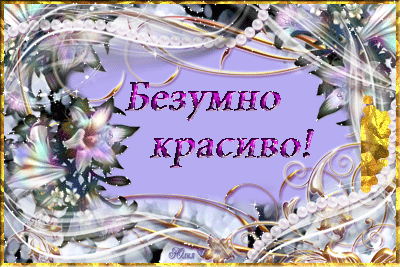 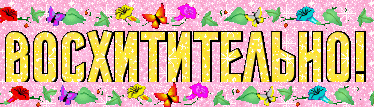 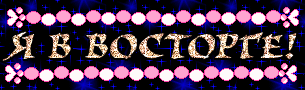 